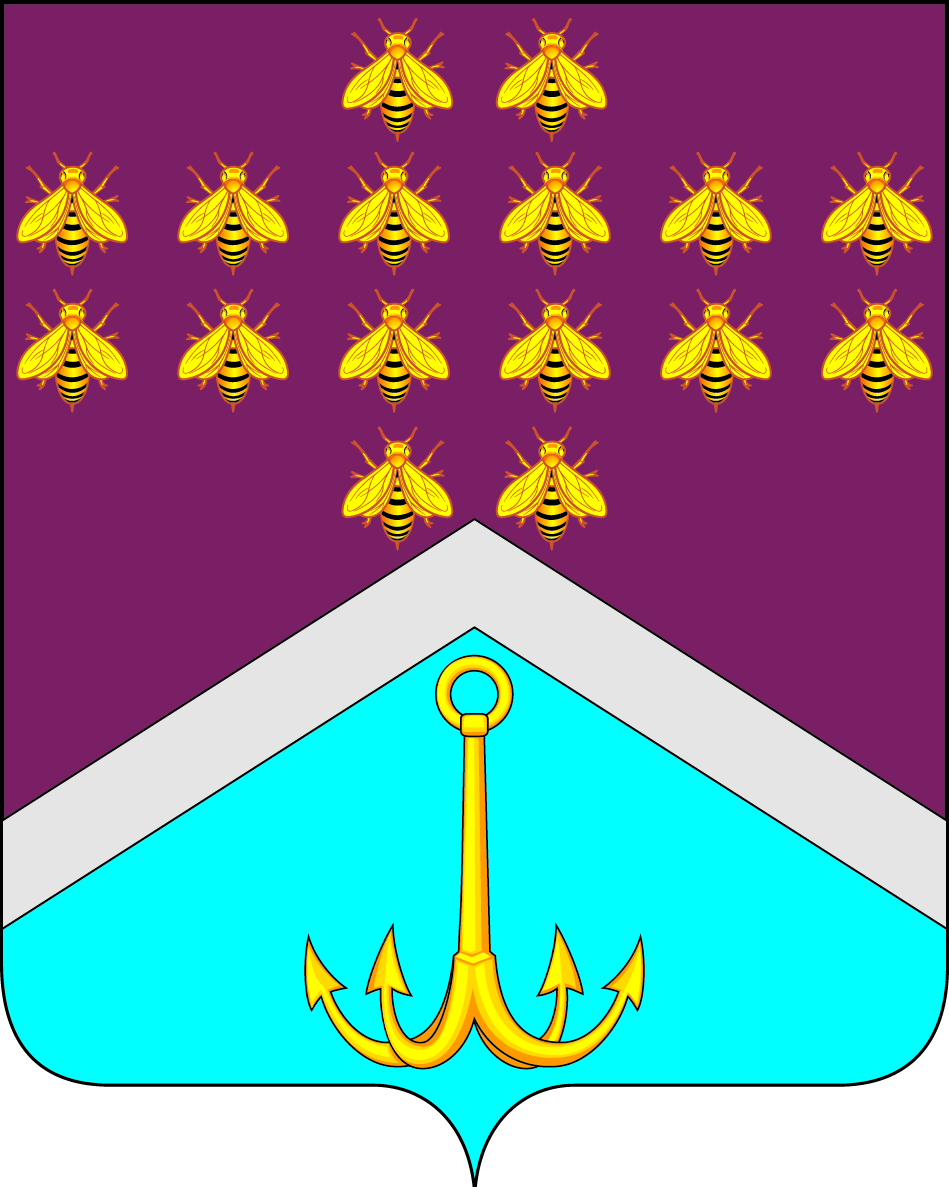 СОВЕТ НАРОДНЫХ ДЕПУТАТОВМОНАСТЫРЩИНСКОГО СЕЛЬСКОГО ПОСЕЛЕНИЯБОГУЧАРСКОГО МУНИЦИПАЛЬНОГО РАЙОНА ВОРОНЕЖСКОЙ ОБЛАСТИРЕШЕНИЕот «03» июля 2023 г. №  188с. МонастырщинаО внесении изменений в решение Совета народных депутатов Монастырщинского сельского поселения от 27.02.2020 № 335 «Об оплате труда служащих, замещающих должности, не относящиеся к должностям муниципальной службы органов местного самоуправления Монастырщинского сельского поселения Богучарского муниципального района»В соответствии с Федеральным законом от 06.10.2003 № 131-ФЗ «Об общих принципах организации местного самоуправления в Российской Федерации», Бюджетным кодексом Российской Федерации, Уставом Монастырщинского сельского поселения в целях приведения нормативных правовых актов органов местного самоуправления в соответствии с действующим законодательством Совет народных депутатов Монастырщинского сельского поселения Богучарского муниципального района р е ш и л:1. Внести в решение Совета народных депутатов Монастырщинского сельского поселения Богучарского муниципального района Воронежской области от 27.02.2020 № 335 «Об оплате труда служащих, замещающих должности, не относящиеся к должностям муниципальной службы органов местного самоуправления Монастырщинского сельского поселения Богучарского муниципального района» следующие изменения:1.1. Приложение к Положению об оплате труда работников, замещающих должности, не являющиеся должностями муниципальной службы «Перечень должностей и размеры должностных окладов служащих, замещающих должности, не относящиеся к должностям муниципальной службы органов местного самоуправления Монастырщинского сельского поселения Богучарского муниципального района» изложить в следующей редакции:Переченьдолжностей и размеры должностных окладов служащих, замещающих должности, не относящиеся к должностям муниципальной службыорганов местного самоуправления Монастырщинского сельского поселения Богучарского муниципального района2. Контроль за исполнением настоящего решения возложить на постоянную комиссию по бюджету, налогам, финансам и предпринимательству, по аграрной политике, земельным отношениям, муниципальной собственности и охране окружающей среды (Сыкалова Л.В.) и главу Монастырщинского сельского поселения Богучарского муниципального района Воронежской области Сывороткина Ю.Н.Глава  Монастырщинского сельского поселения                                                                Ю.Н.СывороткинНаименование должностейРазмер должностного оклада (рублей)Старший инспектор6188Рабочий по благоустройству 6192Уборщик служебных помещений5178